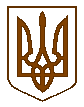 Баришівська  селищна  радаБаришівського  районуКиївської  областіVII скликання                                                                Р І Ш Е Н Н Я  20.01.2020                                                                                       № Про внесення змін до рішенняселищної ради від 20.12.2019  № 797-20-07про затвердження Програми «Соціальна підтримка учасників антитерористичної операції та членів їх сімей на 2020 рік»Відповідно до статті 26 Закону України «Про місцеве самоврядування в Україні», Законів України «Про статус ветеранів війни, гарантії їх соціального захисту», «Про соціальний і правовий захист військовослужбовців та членів їх сімей», постанов і розпоряджень Кабінету Міністрів України щодо соціального захисту учасників антитерористичної операції та членів їх сімей,  надання їм додаткової підтримки, селищна рада вирішила:Внести  зміни до Положення «Про порядок надання матеріальної допомоги, передбаченої заходами Програми «Соціальна підтримка учасників антитерористичної операції та членів їх сімей на 2020 рік» Баришівської селищної ради, а саме:пункт 3 доповнити абзацом 10 і викласти в такій редакції «- довідка з банківської установи про реквізити рахунку»:пункт 8 викласти в новій редакції « Матеріальна допомога надається громадянам не більше одного разу на рік. В окремих випадках ( особливо складні життєві обставини) матеріальна допомога надається повторно. Виплата матеріальної допомоги здійснюється через банківські установи.        2.     Всі інші пункти залишити без змін.        3.  Оприлюднити дане рішення на офіційному веб-сайті Баришівської селищної ради.											        3. Контроль за виконанням рішення покласти на постійну комісію селищної ради з питань  фінансів, бюджету, планування соціально-економічного розвитку, інвестицій та міжнародного співробітництва.Селищний голова                                               О.П.Вареніченко